ABC CompanyHealth and Well-being Program Communications CalendarBest PracticesThese tools are just for you. Putting together an employee communications campaign can be challenging. So we’ve taken care of the legwork for you. Use these communications tools to organize and promote a healthier community through your well-being program. Here are a few tips to help you get started:Be sure to personalize your communications with your company’s specific program details including program name, deadlines, reward and spouse requirements. Emphasize healthy employees make a positive impact on the community they work in.Use the schedule below to plan your incentive communications. Fill in the dates and work through your plan as your program progresses.Give leaders and management team a heads up on key dates and milestones. Let them know what’s coming and enlist them to be your program ambassadors.Use a company meetings, town halls, department meetings, etc. for a big kickoff.Build awareness, encourage participation by posting flyers in high traffic areas like break rooms, rest rooms, time clocks, etc.Send emails mid-week for best open rate.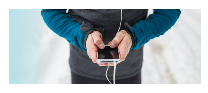 You’ve selected the “Community Employer Solution” toolkit. You can find the complete toolkit on healthpartners.com/communityhwb. Tactic summary by milestoneKey Message/Call-to-actionDeliverydateStatusProgram launchProgram overview internal communications Program overview postcardProgram overview FAQsProgram overview leader welcomeHelp your leadership team and your employees understand what to expect. Use the program introduction to outline requirements, build awareness and encourage participation.  Consider starting communication 30 days prior to your program launch.  Use these distribution channels: NewslettersIntranetEmailx/x/xxpendingHealth assessment promotionHealth assessment internal communicationsHealth assessment talking points for managersHealth assessment intranet copy Health assessment social media copyHealth assessment invitation flyerHealth assessment invitation emailWe’re all motivated differently, right? Some people are focused on better health, while others participate for the reward. To help promote a focus on better health, introduce your employees to the benefits of the health assessment, their personal health potential report, and the impact healthy individuals have on a community. On the day your program opens, push consistent messages to your employees through all available communication channels including: Flyer (poster)NewslettersIntranetEmailSocial mediaMeetingsx/x/xxpendingTactic summary by milestoneKey Message/Call-to-actionDeliverydateStatusWell-being activities promo & HA reminderWell-being activities launch flyer Well-being activities launch email Well-being activities internal communications Well-being activities talking points for managersWell-being activities intranet copy Well-being activities social media copy Two weeks after the health assessment closes, it’s time to talk about activities. Depending on your program design, your employees can talk to a health coach, try an online program or interact with a virtual coach. Promote activities and a reminder to take their health assessment through: NewslettersIntranetFlyers (posters)EmailSocial mediaMeetingsx/x/xxpendingTactic summary by milestoneKey Message/Call-to-actionDeliverydateStatusWell-being activities & HA – reminderWell-being activities reminder flyer Well-being activities reminder email Since many activities take up to 16 weeks to complete, send your activity reminder 14-16 weeks prior to the program deadline through: Flyer (poster)Emailx/x/xxpendingTactic summary by milestoneKey Message/Call-to-actionDeliverydateStatusWell-being activities – program last chanceWell-being activities last chance flyer Well-being activities last chance email Well-being activities last chance internal communicationsWell-being activities last chance intranet copySometimes we all need one last push to make it to the finish line. Give employees one last chance to improve their health and earn a reward via:IntranetNewsletterFlyer (poster)Emailx/x/xxpending